Publicado en Barcelona el 03/10/2014 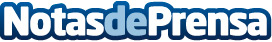 Ahoa, más de 10 años a la vanguardia de la investigación odontológicaEl doctor Iñaki Cercadillo presentará las conclusiones preliminares de un estudio sobre implantes dentales de carga inmediata.Datos de contacto:Sònia VerdúResponsable de Comunicación 937268877Nota de prensa publicada en: https://www.notasdeprensa.es/ahoa-mas-de-10-anos-a-la-vanguardia-de-la_1 Categorias: Medicina Nutrición Industria Farmacéutica Otras ciencias Odontología http://www.notasdeprensa.es